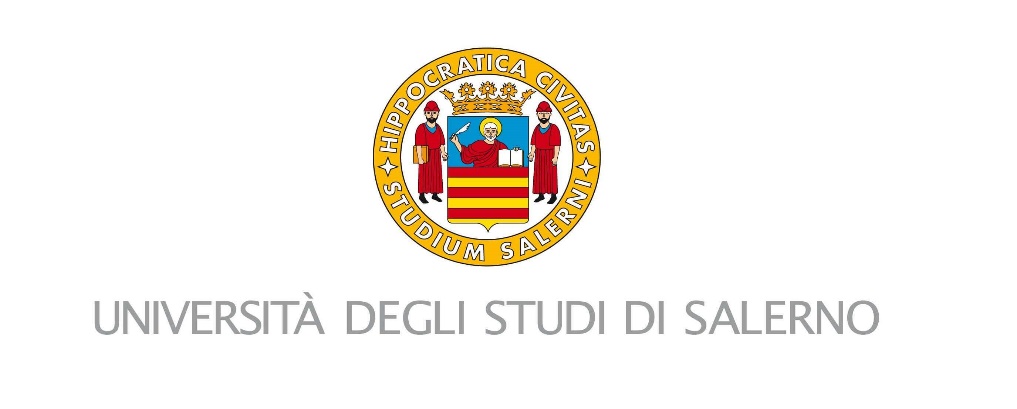 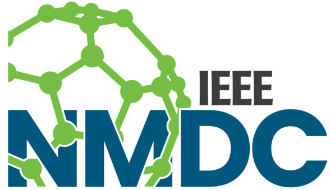 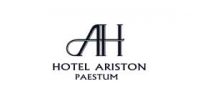 HOTEL RESERVATION FORMIEEE NMDC CONFERENCE- OCTOBER 22nd – OCTOBER 26TH , 2023	SURMANE ____________________________ NAME____________________________________________ARRIVAL DATE   _______________________ DEPARTURE DATE   __________________________________NUMBER OF NIGHTS_________________ PHONE NUMBER_______________________________________ E-MAIL_________________________________________________________________________________RECEIPT ADDRESS_____________________________________ ___________________________________CITY__________________________________NOTE ____________________________________________            TYPE OF ROOM    :  DOUBLE SINGLE USE                DOUBLE/TWIN              TRIPLE               DELUXE TREATMENT OF BED AND BEAKFAST          IN DOUBLE SINGLE USE ( 1 PERSON )  € 110,00 PER NIGHT 	                 IN DOUBLE ROOM ( 2 PERSONS ) € 130,00 PER NIGHT         IN TRILE ROOM ( 3 PERSONS ) € 170,00 PER NIGHT         IN DOUBLE DE LUXE ROOM ( 2 PERSONS ) € 240,00 PER NIGHT            PLEASE  SEND A COPY OF YOUR PASSPORT OR IDENTITY CARD FOR REGISTRATIONNAME OF OTHER PEOPLE IN THE ROOM ( IF DOUBLE OR TRIPLE ) WITH DATE OF BIRTH AND PLACE OF BIRTH_______________________________________________________________________________________      PLEASE INFORM US OF ANY ALLERGIES_____________________________________________________To confirm the reservation we require Credit card number and expire date ( only to guarantee the reservation )  or Deposit by bank transfer of first night to be send to our bank  BANCA UNICREDIT IBAN IT 23 H 02008 76021 000500090640- SWIFT CODE UNCRITM 16 44 – Account of HOTEL  ARISTON S.r.l.  TYPE OF CREDIT CARD___________________EXPIRE DATE_______________________________________ NUMBER _______________________________________________________________________________Cancellation is possible with no charge until one week before arrival datePLEASE SEND THIS FORM BY E MAIL TO  info@hotelariston.com AND WE WILL CONFIRM YOUR RESERVATIONDate _____________________________________SIGNATURE _______________________________All data entered will be processed by the individual structures only for the purpose of guaranteeing the correct procedures relating to hotel bookings, in observance of the conditions dictated by Legislative Decree no. 196/2003 on Privacy. Sending this form implies the reading and acceptance of the rates, payment and cancellation methods relating to the Hotel where this reservation is made and indicated in the document